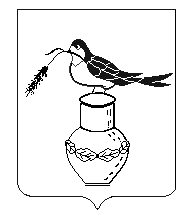 Отдел образования                                               Измалковского  района Липецкой областиПРИКАЗ   04.12.2017 года                                                                     № 566с. ИзмалковоОб утверждении результатов муниципальногоэтапа всероссийской олимпиады школьников по математике         В соответствии с Порядком проведения всероссийской олимпиады школьников (приказ Министерства образования и науки Российской Федерации от 18 ноября 2013 г. №1252)Приказываю:1.Утвердить результаты муниципального этапа всероссийской  олимпиады школьников по математике (рейтинг победителей и рейтинг призеров) (приложение ).	2. Главному специалисту-эксперту отдела образования Алькиной А.В. в рамках информационного обеспечения проведения муниципального этапа всероссийской олимпиады школьников  разместить настоящий приказ на официальном сайте отдела образования Измалковского района в сети Интернет по адресу http://izmrono1.ucoz.ru/ .3. Контроль за исполнением настоящего приказа возложить на заместителя начальника отдела Н.И.Лесных.      Начальник отдела образования                                Е.С.Дьячков   Наталья Николаевна Ефанова 2-16-49                                                    Приложение к приказу отдела образования                                                    от 04.12. 2017 № 567Рейтинг победителей и рейтинг призеров муниципального этапа всероссийской олимпиады школьников по математике№ п/пФИО обучающегосяНаименование образовательной организацииФИО учителяКлассБаллыРейтинг1Финогеева Дарья ГеннадьевнаМБОУ СОШ  №1с. ИзмалковоКобелева Ольга  Александровна518победитель2Ширинкина Алина АлексеевнаМБОУ СОШ  №1с. ИзмалковоШамрина Галина Васильевна518победитель3Вобликова Екатерина НиколаевнаМБОУ СОШ с.  АфанасьевоПопова Елена  Владимировна620победитель4Нестерова Дарья ВасильевнаМБОУ СОШ  №1с. ИзмалковоКобелева Ольга Александровна620победитель5Кузьмин Кирилл ОлеговичМБОУ СОШ  №1с. ИзмалковоБойкова Тамара Петровна719победитель6Купавых Евгений  СергеевичМБОУ СОШ с. ЧернаваКупавых Ольга Васильевна719победитель7Ельчанинова Анастасия ОлеговнаМБОУ СОШ №1 с.  ИзмалковоАлёхина Светлана Владимировна828победитель8Шамрин Павел ВладимировичМБОУ СОШ №1 с.ИзмалковоКобелева Ольга Александровна824призер9Полякова Надежда СергеевнаМБОУ СОШ  №1с. ИзмалковоШамрина Галина Васильевна928победитель10Шалова Ксения АлексеевнаМБОУ СОШ  №1с. ИзмалковоКобелева Ольга Александровна923призёр11Сапелкина Анна АлександровнаМБОУ СОШ  №1с. ИзмалковоШамрина Галина Васильевна919призёр12Шамрина Анастасия ВладимировнаМБОУ СОШ  №1с. ИзмалковоШамрина Галина Васильевна919призёр13Левыкина Кристина ЕвгеньевнаМБОУ СОШ с.  АфанасьевоПодколзина Елена Николаевна1018победитель14Балашова Татьяна ВикторовнаМБОУ СОШ  №1с. ИзмалковоШамрина Галина Васильевна1124победитель